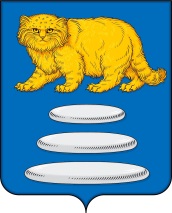 АДМИНИСТРАЦИЯ МУНИЦИПАЛЬНОГО РАЙОНА «СРЕТЕНСКИЙ РАЙОН» ЗАБАЙКАЛЬСКОГО КРАЯПОСТАНОВЛЕНИЕг. Сретенск«01» декабря 2022 г.                                                                                      №  436Об утверждении административного регламента предоставления муниципальной услуги «Выдача копий архивных документов, подтверждающих право на владение землей»В соответствии с Федеральным законом от 27 июля 2010 года № 210-ФЗ «Об организации предоставления государственных и муниципальных услуг», постановлением администрации муниципального района «Сретенский район» от 01.04.2011 года № 171 «Об утверждении порядка разработки и утверждения административных регламентов исполнения муниципальных функций (предоставления муниципальных услуг)», и в целях повышения качества исполнения и доступности оформления прав на земельные участки физическим и юридическим лицам, руководствуясь Уставом муниципального района «Сретенский район» администрация муниципального района «Сретенский район» постановляет:Утвердить прилагаемый административный регламент предоставления муниципальной услуги «Выдача копий архивных документов, подтверждающих право на владение землей».Постановление администрации муниципального района «Сретенский район»  от 20 февраля 2018 года № 47 «Об утверждении административного регламента «Выдача копий архивных документов, подтверждающих право на владение землёй» считать утратившим силу.Постановление администрации муниципального района «Сретенский район» от 19 июня 2018 года № 309 «О внесении изменений в административный регламент по предоставлению муниципальной услуги «Выдача копий архивных документов, подтверждающих право на владение землей» считать утратившим силу.Постановление администрации муниципального района «Сретенский район» от 03 июля 2019 года № 207 «О внесении изменений в административный регламент по предоставлению муниципальной услуги «Выдача копий архивных документов, подтверждающих право на владение землей» считать утратившим силу. 5.  Настоящее постановление вступает в законную силу после официального  опубликования (обнародования) в порядке, установленном Уставом муниципального района « Сретенский район».Глава муниципального  района «Сретенский район»                                                          А.С. Закурдаев УТВЕРЖДЕНпостановлением администрации муниципального района«Сретенский район»№ 436 от «01» декабря 2022 года  АДМИНИСТРАТИВНЫЙ РЕГЛАМЕНТПРЕДОСТАВЛЕНИЯ МУНИЦИПАЛЬНОЙ УСЛУГИ«ВЫДАЧА КОПИЙ АРХИВНЫХ ДОКУМЕНТОВ, ПОДТВЕРЖДАЮЩИХ ПРАВО НА ВЛАДЕНИЕ ЗЕМЛЕЙ»Общие положения1.1. Настоящий Административный регламент предоставления муниципальной услуги «Выдача копий архивных документов, подтверждающих право на владение землей» (далее – Административный регламент) разработан в целях оптимизации и регламентации процессов  предоставления муниципальной услуги по выдаче копий архивных документов, подтверждающих право на владение землей, (далее – муниципальная услуга), в том числе регламентации сроков и последовательности выполнения ее административных процедур и повышения эффективности взаимодействия потенциальных участников отношений, возникающих при предоставлении муниципальной услуги администрацией муниципального района «Сретенский район» (далее – Исполнитель).1.2. Муниципальная услуга предоставляется юридическим лицам, индивидуальным предпринимателям, физическим лицам, заинтересованным в получении архивных документов, подтверждающих право на владение землей, (далее – Заявитель).1.3. От имени физического лица заявление о предоставлении муниципальной услуги (далее – заявление, а также – запрос о предоставлении муниципальной услуги) может быть подано:- законным представителем (родителями, усыновителями, опекунами, попечителями);- опекуном недееспособного гражданина;- представителем, действующим в силу полномочий, основанных на нотариально удостоверенной доверенности или нотариально удостоверенном договоре.От имени юридического лица заявление может быть подано лицом, имеющим право действовать от его имени без доверенности, либо представителем, действующим на основании доверенности, оформленной в установленном законом порядке. 	1.4. Муниципальная услуга предоставляется отделом по имуществу и землепользованию Комитета экономики и безопасности администрации муниципального района «Сретенский район». Местонахождение Исполнителя: 673500, Забайкальский край, Сретенский  район, г. Сретенск, ул. Кочеткова,6;График работы Исполнителя:понедельник – четверг: 7:45 – 17:00;пятница: 7:45 – 15:45;обеденный перерыв: 12:00 – 13:00;выходные дни: суббота, воскресенье.В предпраздничные дни продолжительность времени работы Исполнителя сокращается на 1 час.1.5. Информация о местонахождении, графике работы и справочных телефонах Исполнителя, а также о порядке предоставления муниципальной услуги и перечне документов, необходимых для ее получения, размещается:- на официальном сайте муниципального района «Сретенский район» https://sretensk.75.ru/ в информационно-телекоммуникационной сети «Интернет»;- в государственной информационной системе «Портал государственных и муниципальных услуг Забайкальского края» (далее – Портал государственных и муниципальных услуг) в информационно-телекоммуникационной сети «Интернет»: http://www.pgu.e-zab.ru;- на информационных стендах в местах предоставления муниципальной услуги.Указанная информация может быть получена в порядке консультирования.Для получения информации по процедуре предоставления муниципальной услуги заинтересованными лицами используются следующие формы консультирования:- индивидуальное консультирование лично;- индивидуальное консультирование по почте (по электронной почте);- индивидуальное консультирование по телефону;- публичное письменное консультирование;- публичное устное консультирование. 1.6. Информирование заявителей специалистами многофункционального центра предоставления государственных и муниципальных услуг (далее - МФЦ) и размещение информации о предоставлении муниципальной услуги в МФЦ осуществляется при наличии соглашения о взаимодействии между ОМСУ и МФЦ в соответствии с требованиями постановления Правительства Российской Федерации от 22.12.2012 № 1376 «Об утверждении Правил организации деятельности многофункциональных центров предоставления государственных и муниципальных услуг».         1.7. Информация о местонахождении, графике работы, контактных координатах Исполнителя (телефон/факс, адрес с указанием почтового индекса, адрес электронной почты, адрес официального сайта Исполнителя в информационно-телекоммуникационной сети «Интернет») и справочных телефонах структурного подразделения Исполнителя, непосредственно предоставляющего муниципальную услугу, представлена в Приложении № 1 к Административному регламенту.         1.8.Муниципальная услуга может быть получена заявителем по принципу "одного окна" в Краевом государственном автономном учреждении "Многофункциональный центр предоставления государственных и муниципальных услуг Забайкальского края" и его филиалах (далее - МФЦ).         Информация о месте нахождения, графике работы МФЦ представлена  в приложении 2 к Регламенту.         Муниципальная услуга может быть получена заявителем с использованием федеральной государственной информационной системы "Единый портал государственных и муниципальных услуг (функций)" (далее - Единый портал государственных и муниципальных услуг (функций)) в информационно-телекоммуникационной сети «Интернет»:www.gosuslugi.ru.         1.9. Индивидуальное консультирование лично (индивидуальное устное консультирование).Время ожидания заинтересованного лица при индивидуальном устном консультировании не может превышать 20 минут.Индивидуальное устное консультирование каждого заинтересованного лица должностным лицом Исполнителя (далее – должностное лицо) не может превышать 10 минут.В случае если для подготовки ответа требуется продолжительное время, должностное лицо, осуществляющее индивидуальное устное консультирование, может предложить заинтересованным лицам обратиться за необходимой информацией в письменном виде либо назначить другое удобное для заинтересованных лиц время для устного консультирования.1.10. Индивидуальное консультирование по почте (по электронной почте).При индивидуальном консультировании по почте (по электронной почте) ответ на обращение заинтересованного лица направляется почтой в его адрес в случае обращения в письменной форме либо по электронной почте на адрес его электронной почты в случае обращения в форме электронного документа в срок, установленный законодательством Российской Федерации.Датой получения Исполнителем обращения заинтересованного лица является дата его регистрации в книге учета входящей корреспонденции в порядке делопроизводства.1.11. Индивидуальное консультирование по телефону.Ответ на телефонный звонок должен начинаться с информации о наименовании органа, в который позвонил гражданин, фамилии, имени, отчестве (последнее – при наличии) и должности должностного лица, осуществляющего индивидуальное консультирование по телефону.Время разговора не должно превышать 10 минут.В том случае, если должностное лицо, осуществляющее индивидуальное консультирование по телефону, не может ответить на вопрос по содержанию, связанному с предоставлением муниципальной услуги, оно обязано проинформировать заинтересованное лицо об организациях либо структурных подразделениях Исполнителя, которые располагают необходимыми сведениями.1.12. Публичное письменное консультирование.Публичное письменное консультирование осуществляется путем размещения информационных материалов на стендах в местах предоставления муниципальной услуги, публикации информационных материалов в средствах массовой информации, включая публикацию на официальном сайте Исполнителя (официальном сайте муниципального района «Сретенский район»)  и на Портале государственных и муниципальных услуг в информационно-телекоммуникационной сети «Интернет».Консультирование путем публикации информационных материалов на официальном сайте Исполнителя (официальном сайте муниципального района «Сретенский район») в информационно-телекоммуникационной сети «Интернет», в местных средствах массовой информации осуществляется Исполнителем. Исполнитель направляет информацию в местные средства массовой информации и контролирует ее размещение.1.12. Публичное устное консультирование.Публичное устное консультирование осуществляется уполномоченным должностным лицом с привлечением средств массовой информации.1.13. Должностные лица Исполнителя, непосредственно предоставляющих муниципальную услугу, при ответе на обращения граждан и организаций обязаны:1.13.1. при устном обращении заинтересованного лица (по телефону или лично) должностные лица, осуществляющие консультирование, дают ответ самостоятельно. Если должностное лицо, к которому обратилось заинтересованное лицо, не может ответить на вопрос самостоятельно, то оно может предложить заинтересованному лицу обратиться письменно либо назначить другое удобное для него время консультации, либо переадресовать (перевести) на другое должностное лицо, или сообщить телефонный номер, по которому можно получить необходимую информацию;1.13.2. должностные лица, осуществляющие консультирование (по телефону или лично), должны корректно и внимательно относиться к заинтересованным лицам. При ответе на телефонные звонки должностное лицо, осуществляющее консультирование, должно назвать фамилию, имя, отчество (последнее – при наличии), занимаемую должность и наименование структурного подразделения Исполнителя. Во время разговора необходимо произносить слова четко, избегать параллельных разговоров с окружающими людьми и не прерывать разговор по причине поступления звонка на другой аппарат. В конце консультирования должностное лицо, осуществляющее консультирование, должно кратко подвести итоги и перечислить меры, которые надо принять (кто именно, когда и что должен сделать);1.13.3. ответы на письменные обращения даются в простой, четкой и понятной форме в письменном виде и должны содержать:- ответы на поставленные вопросы;- должность, фамилию и инициалы лица, подписавшего ответ;- фамилию и инициалы исполнителя – лица, подготовившего ответ;- наименование структурного подразделения Исполнителя;- номер телефона исполнителя – лица, подготовившего ответ;1.13.4. должностное лицо не вправе осуществлять консультирование заинтересованных лиц, выходящее за рамки информирования о стандартных процедурах и условиях оказания муниципальной услуги и влияющее прямо или косвенно на индивидуальные решения заинтересованных лиц.1.14. На стендах в местах предоставления муниципальной услуги размещаются следующие информационные материалы:- исчерпывающая информация о порядке предоставления муниципальной услуги (в виде блок-схемы, наглядно отображающей алгоритм прохождения административных процедур);- текст Административного регламента с приложениями (полная версия – на официальном сайте Исполнителя (официальном сайте муниципального района «Сретенский район») в информационно-телекоммуникационной сети «Интернет», извлечения – на информационных стендах);- исчерпывающий перечень органов государственной власти и органов местного самоуправления, организаций, в которые необходимо обратиться гражданам и организациям для получения документов, необходимых для предоставления муниципальной услуги, с описанием конечного результата обращения в каждый из указанных органов (организаций) (при наличии);- месторасположение, график (режим) работы, номера телефонов, адреса официальных сайтов и электронной почты органов, в которых заинтересованные лица могут получить документы, необходимые для предоставления муниципальной услуги (при наличии);- выдержки из нормативных правовых актов по наиболее часто задаваемым вопросам;требования к письменному обращению о предоставлении консультации, образец обращения о предоставлении консультации;- перечень документов, направляемых заявителем, и требования, предъявляемые к этим документам;- формы документов для заполнения, образцы заполнения документов, в том числе образец согласия на обработку персональных данных заявителя;- перечень оснований для отказа в предоставлении муниципальной услуги;- порядок обжалования решения, действий или бездействия должностных лиц, предоставляющих муниципальную услугу.Тексты материалов печатаются удобным для чтения шрифтом (размер не менее 14), без исправлений, наиболее важные места выделяются полужирным шрифтом.1.15. На официальном сайте Исполнителя (официальном сайте муниципального района «Сретенский район») в информационно-телекоммуникационной сети «Интернет» размещаются следующие информационные материалы:- полное наименование и полные почтовые адреса Исполнителя и его структурных подразделений;- справочные телефоны, по которым можно получить консультацию по порядку предоставления муниципальной услуги;- адреса электронной почты Исполнителя и его должностных лиц;- текст Административного регламента (с соответствующими ссылками на блок-схемы, отображающие алгоритм прохождения административных процедур) с приложениями;информационные материалы (полная версия), содержащиеся на стендах в местах предоставления муниципальной услуги.1.16. На Портале государственных и муниципальных услуг в информационно-телекоммуникационной сети «Интернет» размещается следующая информация:- полное наименование, полные почтовые адреса и график работы Исполнителя и его структурных подразделений, предоставляющих муниципальную услугу;справочные телефоны, по которым можно получить консультацию по порядку предоставления муниципальной услуги;- адреса электронной почты Исполнителя и его структурных подразделений (должностных лиц);- порядок получения информации заинтересованными лицами по вопросам предоставления муниципальной услуги, сведений о результате предоставления муниципальной услуги.1.17. Информация о документах и выдача выписок из Единого государственного реестра прав на недвижимое имущество и сделок с ним (ЕГРП) о правах на здание, строение, сооружение и на земельный участок или копии иных документов, удостоверяющих права на земельный участок, либо мотивированный отказ в предоставлении информации выдается Управлением Федеральной службы государственной регистрации, кадастра и картографии по Забайкальскому краю по адресу: Забайкальский край, г. Чита, ул. Анохина, д. 63Информация о постановке земельного участка на кадастровый учет и выдача кадастрового паспорта земельного участка предоставляется Управлением Федеральной службы государственной регистрации, кадастра и картографии по Забайкальскому краю по адресу: Забайкальский край, г. Чита, ул. Анохина, д. 631.18. Блок-схема предоставления муниципальной услуги Исполнителем приводится в приложении № 4 к Административному регламенту.2. Стандарт предоставления муниципальной услуги2.1. Наименование муниципальной услуги: «Выдача копий архивных документов, подтверждающих право на владение землей».2.2. Муниципальная услуга предоставляется администрацией муниципального района «Сретенский район»  по обращению заявителя, выраженному в письменной форме, либо в форме электронного документа. 2.3. В процессе предоставления муниципальной услуги Исполнитель взаимодействует с:- Управлением Федеральной службы государственной регистрации, кадастра и картографии России по Забайкальскому краю;- Федеральной налоговой службой России по Забайкальскому краю;- Федеральным государственным бюджетным учреждением  «Федеральная кадастровая палата Федеральной службы государственной регистрации, кадастра и картографии» по Забайкальскому краю.- КГАУ «МФЦ Забайкальского края» 2.4. Результатом предоставления муниципальной услуги является:- выдача копий архивных документов, подтверждающих право на владение землей;- отказ в выдаче копий архивных документов, подтверждающих право на владение землей.2.5. Муниципальная услуга предоставляется в срок, не превышающий тридцати календарных дней со дня регистрации заявления Исполнителем.	2.6. Предоставление муниципальной услуги осуществляется в соответствии с:- Конституцией Российской Федерации (принятой всенародным голосованием 12 декабря 1993 года) (с учетом поправок, внесенных Законами Российской Федерации о поправках к Конституции Российской Федерации от 30 декабря 2008 года 2008 № 6-ФКЗ, от 30 декабря 2008 года № 7-ФКЗ), от 05.02.2014 N 2-ФКЗ, от 21.07.2014 N 11-ФКЗ)- Гражданским кодексом Российской Федерации («Собрание законодательства РФ», 5 декабря 1994 года, № 32, ст.3301; «Собрание законодательства РФ», 29 января 1996 года, № 5, ст.410);- Земельным кодексом Российской Федерации («Собрание законодательства РФ», 29 октября 2001 года, № 44, ст.4147);- Федеральным законом от 6 апреля 2011 года № 63-ФЗ «Об электронной подписи» («Российская газета», 8 апреля 2011 года, № 75);- Федеральным законом от 27 июля 2010 года № 210-ФЗ «Об организации предоставления государственных и муниципальных услуг» («Российская газета», 30 июля 2010 года, № 168) (далее – Федеральный закон № 210-ФЗ);- Федеральным законом от 9 февраля 2009 года № 8-ФЗ «Об обеспечении доступа к информации о деятельности государственных органов и органов местного самоуправления» («Российская газета», 13 февраля 2009 года, № 25);- Федеральным законом от 24 июля 2007 года № 221-ФЗ «О кадастровой деятельности» («Собрание законодательства РФ», 30 июля 2007 года, № 31, ст. 4017);- Федеральным законом "О государственной регистрации недвижимости" от 13.07.2015 N 218-ФЗ- Федеральным законом от 27 июля 2006 года № 152-ФЗ «О персональных данных» («Российская газета», 29 июля 2006 года, № 165);- Федеральным законом от 27 июля 2006 года № 149-ФЗ «Об информации, информационных технологиях и о защите информации» («Российская газета», 29 июля 2006 года, № 165);- Федеральным законом от 2 мая 2006 года № 59-ФЗ «О порядке рассмотрения обращений граждан Российской Федерации» («Российская газета», 5 мая 2006 года, № 95);- Федеральным законом от 29 декабря 2004 года № 189-ФЗ «О введении в действие Жилищного кодекса Российской Федерации» («Собрание законодательства РФ», 3 января 2005 года, № 1 (часть 1), ст.15);- Федеральным законом от 22 октября 2004 года № 125-ФЗ «Об архивном деле в Российской Федерации» («Собрание законодательства РФ», 25 октября 2004 года, № 43, ст.4169);- Федеральным законом от 6 октября 2003 года № 131-ФЗ «Об общих принципах организации местного самоуправления в Российской Федерации» («Собрание законодательства РФ», 6 октября 2003 года, № 40, ст.3822);- Федеральным законом от 7 июля 2003 года № 112-ФЗ «О личном подсобном хозяйстве» («Парламентская газета», 10 июля 2003 года, № 124-125);- Федеральным законом от 24 июля 2002 года № 101-ФЗ «Об обороте земель сельскохозяйственного значения» («Российская газета», 27 июля 2002 года, № 137);- Федеральным законом от 21 декабря 2001 года № 178-ФЗ «О приватизации государственного и муниципального имущества» («Российская газета», 26 января 2002 года, № 16);- Федеральным законом от 25 октября 2001 года № 137-ФЗ «О введении в действие Земельного кодекса Российской Федерации» («Собрание законодательства РФ», 29 октября 2001 года, № 44, ст.4148);- Федеральным законом от 18 июня 2001 года № 78-ФЗ «О землеустройстве» («Российская газета», 23 июня 2001 года, № 118-119);- Постановлением Правительства Российской Федерации от 25 августа 2012 года № 852 «Об утверждении Правил использования усиленной квалифицированной электронной подписи при обращении за получением государственных и муниципальных услуг и о внесении изменения в Правила разработки и утверждения административных регламентов предоставления государственных услуг» («Российская газета», 31 августа 2012 года, № 200);- Постановлением Правительства Российской Федерации от 25 июня 2012 года № 634 «О видах электронной подписи, использование которых допускается при обращении за получением государственных и муниципальных услуг» («Российская газета», 2 июля 2012 года, № 148);- Постановлением Правительства Российской Федерации от 24 октября 2011 года № 861 «О федеральных государственных информационных системах, обеспечивающих предоставление в электронной форме государственных и муниципальных услуг (осуществление функций)» («Собрание законодательства РФ», 31 октября 2011 года, № 44, ст.6274);- Постановлением Правительства Российской Федерации от 24 октября 2011 года № 860 «Об утверждении Правил взимания платы за предоставление информации о деятельности государственных органов и органов местного самоуправления» («Российская газета», 28 октября 2011 года, № 243);- Постановлением Правительства Российской Федерации от 7 июля 2011 года № 553 «О порядке оформления и представления заявлений и иных документов, необходимых для предоставления государственных и (или) муниципальных услуг, в форме электронных документов» («Собрание законодательства РФ», 18 июля 2011 года, № 29, ст.4479);     - Приказом Росреестра от 02.09.2020 г. № П/0321 "Об утверждении перечня документов, подтверждающих право заявителя на приобретение земельного участка без проведения торгов"      - Законом Забайкальского края от 1 апреля 2009 года № 152-ЗЗК «О регулировании земельных отношений на территории Забайкальского края» («Забайкальский рабочий», 6 апреля 2009 года, № 62);Уставом муниципального района «Сретенский район».2.7. Исчерпывающий перечень документов, необходимых в соответствиис нормативными правовыми актами для предоставления муниципальнойуслуги, подлежащих представлению заявителем, способы их получения, в том числе в электронной форме, порядок их представления.Для получения муниципальной услуги заявитель представляет следующие документы:2.7.1. заявление, в письменной форме или форме электронного документа, оформленное по образцу согласно приложению № 3 к Административному регламенту и содержащее следующую информацию:наименование органа, в который направляется заявление;фамилию, имя, отчество (последнее – при наличии) заявителя – физического лица, наименование органа или организации заявителя – юридического лица;почтовый адрес (адрес электронной почты), по которому должен быть направлен ответ или уведомление о переадресации заявления;суть заявления;личную подпись и дату;характеристики архивного документа, позволяющие его однозначно определить (номер документа, наименование документа, наименование субъекта, которому осуществлялось предоставление земельного участка, адресные ориентиры земельного участка, кадастровый (инвентарный) номер земельного участка и другие идентифицирующие его признаки);необходимое количество экземпляров копий архивных документов;В случае направления заявления посредством ЕПГУ формирование заявления осуществляется посредством заполнения интерактивной формы на ЕПГУ без необходимости дополнительной подачи заявления в какой-либо иной форме.    В заявлении также указывается один из следующих способов направления результата предоставления муниципальной услуги:в форме электронного документа в личном кабинете на ЕПГУ;на бумажном носителе в виде распечатанного экземпляра электронного документа в Уполномоченном органе, МФЦ;2.7.2. копию документа, удостоверяющего личность заявителя (заявителей), являющегося физическим лицом, либо личность представителя физического или юридического лица;В случае направления заявления посредством ЕПГУ сведения из документа, удостоверяющего личность заявителя, представителя формируются при подтверждении учетной записи в Единой системе идентификации и аутентификации (далее - ЕСИА) из состава соответствующих данных указанной учетной записи и могут быть проверены путем направления запроса с использованием системы межведомственного электронного взаимодействия.2.7.3. копию документа, удостоверяющего права (полномочия) представителя физического или юридического лица, если с заявлением обращается представитель заявителя (заявителей);2.8. Заявление заполняется при помощи средств электронно-вычислительной техники или от руки разборчиво (печатными буквами) чернилами черного или синего цвета.Форму заявления можно получить непосредственно у Исполнителя, а также на официальном сайте Исполнителя и Портале государственных и муниципальных услуг в информационно-телекоммуникационной сети «Интернет».2.9. Заявитель имеет право представить заявление с приложением копий документов Исполнителю:- в письменном виде по почте;- в форме электронного документа электронной почтой (при наличии электронной подписи)  через МФЦ или через Портал государственных и муниципальных услуг;- лично, либо через своих представителей.Представлению в равной мере могут подлежать следующие копии документов:- нотариально заверенные копии документов;- копии документов, верность которых засвидетельствована подписью руководителя или уполномоченного на то должностного лица и печатью предприятия, учреждения и организации, выдавших копию в порядке, установленном Указом Президиума Верховного Совета СССР от 4 августа 1983 года № 9779-Х «О порядке выдачи и свидетельствования предприятиями, учреждениями и организациями копий документов, касающихся прав граждан»;- незаверенные копии при условии предъявления оригинала документа, при этом копия документа сверяется с оригиналом лицом, принимающим документы.2.10. Исчерпывающий перечень документов, необходимых в соответствиис нормативными правовыми актами для предоставления муниципальной услуги, которые находятся в распоряжении государственных органов, органов местного самоуправления и иных органов, участвующих в предоставлении муниципальной услуги, и которые заявитель вправе представить, а также способы их получения заявителями, в том числе в электронной форме, порядок их представленияДля принятия решения о предоставлении муниципальной услуги Исполнителем от государственных органов власти запрашивается копия свидетельства о государственной регистрации физического лица в качестве индивидуального предпринимателя (для индивидуальных предпринимателей), копия свидетельства о государственной регистрации юридического лица (для юридических лиц) или выписка из государственных реестров о юридическом лице или индивидуальном предпринимателе, являющемся заявителем.2.11. Документы, перечисленные в подпункте 2.10 Административного регламента, могут быть представлены заявителем самостоятельно.2.12. Исполнитель не вправе требовать от заявителя:- представления документов и информации или осуществления действий, представление или осуществление которых не предусмотрено нормативными правовыми актами, регулирующими отношения, возникающие в связи с предоставлением муниципальной услуги;- представления документов и информации, в том числе об оплате государственной пошлины, взимаемой за предоставление муниципальной услуги, которые находятся в распоряжении органов, предоставляющих муниципальные услуги, органов местного самоуправления либо подведомственных органам местного самоуправления организаций, участвующих в предоставлении муниципальных услуг, в соответствии с нормативными правовыми актами Российской Федерации, нормативными правовыми актами Забайкальского края, муниципальными правовыми актами, за исключением документов, включенных в определенный частью 6 статьи 7 Федерального закона № 210-ФЗ перечень документов. Заявитель вправе представить указанные документы и информацию Исполнителю по собственной инициативе;- осуществления действий, в том числе согласований, необходимых для получения муниципальной услуги и связанных с обращением в иные государственные органы, органы местного самоуправления, организации, за исключением получения услуг и получения документов и информации, предоставляемых в результате предоставления таких услуг, включенных в перечни, указанные в части 1 статьи 9 Федерального закона № 210-ФЗ.- представление документов и информации, отсутствие и (или) недостоверность которых не указывались при первоначальном отказе в приеме документов, необходимых для предоставления муниципальной услуги, за исключением следующих случаев:а) изменение требований нормативных правовых актов, касающихся предоставления муниципальной услуги, после первоначальной подачи заявления о предоставлении муниципальной услуги; б) наличие ошибок в заявлении о предоставлении муниципальной услуги и документах, поданных заявителем после первоначального отказа в приеме документов, необходимых для предоставления муниципальной услуги, либо в предоставлении муниципальной услуги и не включенных в представленный ранее комплект документов; в) истечение срока действия документов или изменение информации после первоначального отказа в приеме документов, необходимых для предоставления муниципальной услуги, либо в предоставлении муниципальной услуги; г) выявление документально подтвержденного факта (признаков) ошибочного или противоправного действия (бездействия) должностного лица органа, предоставляющего муниципальную услугу, муниципального служащего, работника многофункционального центра, при первоначальном отказе в приеме документов, необходимых для предоставления муниципальной услуги, либо в предоставлении муниципальной услуги, о чем в письменном виде за подписью руководителя органа, предоставляющего муниципальную услугу, руководителя многофункционального центра при первоначальном отказе в приеме документов, необходимых для предоставления муниципальной услуги, уведомляется заявитель, а также приносятся извинения за доставленные неудобства.- предоставления на бумажном носителе документов и информации, электронные образцы которых были ранее заверены, за исключением случаев, если нанесение отметок на такие документы либо их изъятие является необходимым условием предоставления муниципальной услуги.2.13. Исчерпывающий перечень оснований для отказа в приеме документов, необходимых для предоставления муниципальной услуги.2.14. Исчерпывающий перечень оснований для приостановления или отказа в предоставлении муниципальной услугиОснований для приостановления предоставления муниципальной услуги законодательством Российской Федерации не предусмотрено.2.15. Основания для отказа в предоставлении муниципальной услуги:-   с заявлением обратилось неуполномоченное лицо;- заявление не содержит информацию, предусмотренную подпунктом 2.7.1 Административного регламента;- представление неполного комплекта документов, необходимых для принятия решения о предоставлении муниципальной услуги, указанных в подпункте 2.7 Административного регламента, а также документов, не соответствующих установленным требованиям;- наличие случаев, предусмотренных статьей 11 Федерального закона от 2 мая 2006 года № 59-ФЗ «О порядке рассмотрения обращений граждан Российской Федерации.2.16. При поступлении запроса заявителя в случаях, когда предоставление муниципальной услуги не предусмотрено законодательством Российской Федерации, законодательством Забайкальского края, при наличии оснований для отказа в предоставлении муниципальной услуги заявителю направляется соответствующее уведомление.Срок направления уведомления не может превышать 5 дней с момента обращения заявителя.2.17. Перечень услуг, которые являются необходимыми и обязательными для предоставления муниципальной услуги, законодательством Российской Федерации не предусмотрен.2.18. Порядок, размер и основания взимания государственной пошлины или иной платы, взимаемой за предоставление муниципальной услугиМуниципальная услуга предоставляется без взимания государственной пошлины или иной платы.2.19. Максимальное время ожидания в очереди при подаче документов Исполнителю и получении результата предоставления муниципальной услуги не может превышать 15 минут.2.20. Срок и порядок регистрации запроса заявителя о предоставлении муниципальной услуги, в том числе в электронной форме.Запрос заявителя о предоставлении муниципальной услуги подлежит обязательной регистрации в течение одного рабочего дня со дня поступления документов Исполнителю в книге учета входящей корреспонденции (в системе автоматизации делопроизводства и электронного документооборота) в порядке делопроизводства.2.21. Требования к помещениям, в которых предоставляется муниципальная услуга, к месту ожидания и приема заявителей, размещению и оформлению визуальной, текстовой информации о порядке предоставления муниципальной услуги.В зданиях, помещениях, в которых предоставляется муниципальная услуга, обеспечивается доступность для инвалидов объектов в соответствии с законодательством Российской Федерации о социальной защите инвалидов, в том числе с соблюдением требований статьи 15 Федерального закона от 24.11.1995 N 181-ФЗ "О социальной защите инвалидов в Российской Федерации".Территория, прилегающая к зданию, оборудуется парковочными местами для стоянки легкового автотранспорта, в том числе парковки для специальных транспортных средств инвалидов. Доступ заявителей к парковочным местам является бесплатным. Вход в здание оформляется табличкой, информирующей о наименовании органа (организации), предоставляющего муниципальную услугу, оборудуется устройством для маломобильных граждан. Помещения для приема заявителей оборудуются пандусами, лифтами, санитарно-техническими помещениями (доступными для инвалидов), расширенными проходами, позволяющими обеспечить беспрепятственный доступ заявителей, включая заявителей, использующих кресла-коляски и собак-проводников.        Должностные лица, осуществляющие предоставление муниципальной услуги, обеспечиваются личными нагрудными идентификационными карточками (бейджами) с указанием фамилии, имени, отчества (последнее – при наличии) и должности либо настольными табличками аналогичного содержания.       Рабочие места должностных лиц оборудуются компьютерами и оргтехникой, позволяющими своевременно и в полном объеме получать справочную информацию по вопросам предоставления муниципальной услуги и организовать предоставление муниципальной услуги в полном объеме.       Места ожидания должны соответствовать комфортным условиям для заинтересованных лиц и оптимальным условиям работы должностных лиц, в том числе необходимо наличие доступных мест общего пользования (туалет, гардероб).Места ожидания в очереди оборудуются стульями, кресельными секциями. У входа в каждое помещение размещается табличка с наименованием отдела и номером кабинета. Места для информирования заявителей и заполнения запросов о предоставлении муниципальной услуги оборудуются информационными стендами, стульями, столами (стойками) и обеспечиваются письменными принадлежностями.        В помещениях для должностных лиц, осуществляющих предоставление муниципальной услуги, и местах ожидания и приема заинтересованных лиц необходимо наличие средств пожаротушения и системы оповещения о возникновении чрезвычайной ситуации.      2.22. Помещения для работы с заинтересованными лицами оборудуются соответствующими информационными стендами, вывесками, указателями.      2.23. Должностные лица, осуществляющие предоставление муниципальной услуги, обеспечиваются личными нагрудными идентификационными карточками (бейджами) с указанием фамилии, имени, отчества (последнее – при наличии) и должности либо настольными табличками аналогичного содержания.      2.24. Рабочие места должностных лиц оборудуются компьютерами и оргтехникой, позволяющими своевременно и в полном объеме получать справочную информацию по вопросам предоставления муниципальной услуги и организовать предоставление муниципальной услуги в полном объеме.     2.25. Места ожидания должны соответствовать комфортным условиям для заинтересованных лиц и оптимальным условиям работы должностных лиц, в том числе необходимо наличие доступных мест общего пользования (туалет, гардероб).Места ожидания в очереди на консультацию или получение результатов муниципальной услуги должны быть оборудованы стульями, кресельными секциями или скамьями (банкетками).Места для заполнения документов оборудуются стульями, столами (стойками) и обеспечиваются писчей бумагой и канцелярскими принадлежностями в количестве, достаточном для оформления документов заинтересованными лицами.     2.26. В помещениях для должностных лиц, осуществляющих предоставление муниципальной услуги, и местах ожидания и приема заинтересованных лиц необходимо наличие средств пожаротушения и системы оповещения о возникновении чрезвычайной ситуации.      2.27. При наличии возможности около здания, где располагается Исполнитель, организуются парковочные места для автотранспорта. Доступ заинтересованных лиц к парковочным местам является бесплатным.      2.28. Показателем доступности и качества муниципальной услуги является возможность:получать муниципальную услугу своевременно и в соответствии со стандартом предоставления муниципальной услуги;получать полную, актуальную и достоверную информацию о порядке предоставления муниципальной услуги, в том числе с использованием информационно-коммуникационных технологий;получать информацию о результате предоставления муниципальной услуги;обращаться в досудебном (внесудебном) и (или) судебном порядке в соответствии с законодательством Российской Федерации с жалобой (претензией) на принятое по его заявлению решение или на действия (бездействие) должностных лиц.      2.29. Основные требования к качеству предоставления муниципальной услуги:- своевременность предоставления муниципальной услуги;- достоверность и полнота информирования заявителя о ходе рассмотрения его обращения;- удобство и доступность получения заявителем информации о порядке предоставления муниципальной услуги.      2.30. Показателями качества предоставления муниципальной услуги являются срок рассмотрения заявления, отсутствие или наличие жалоб (претензий) на действия (бездействие) должностных лиц.      2.31. При предоставлении муниципальной услуги:- при направлении запроса почтовым отправлением или в электронной форме, через МФЦ непосредственного взаимодействия заявителя с должностным лицом, осуществляющим предоставление муниципальной услуги, как правило, не требуется;- при личном обращении заявитель осуществляет взаимодействие с должностным лицом, осуществляющим предоставление муниципальной услуги, при подаче запроса и получении подготовленных в ходе исполнения муниципальной услуги документов.     2.32. Особенности предоставления муниципальной услуги в электронной форме.Предоставление муниципальной услуги в электронной форме осуществляется путем использования средств электронной связи.Формы и виды обращения заявителя:3. Состав, последовательность и сроки выполненияадминистративных процедур (действий), требования к порядкуих выполнения, в том числе особенности выполненияадминистративных процедур (действий) в электронной формеIII. Состав, последовательность и сроки выполнения административных процедур (действий), требования к порядку их выполнения, в том числе особенности выполнения административных процедур (действий) в электронной форме, а также особенности выполнения административных процедур в МФЦ
3.1. Оказание муниципальной услуги включает в себя следующие административные процедуры:
- прием заявления и его регистрация, направление заявления ответственному специалисту;
- экспертиза указанных в заявлении сведений, проверка наличия заявленного объекта недвижимого имущества в Реестре объектов муниципальной собственности в перечне свободных нежилых помещений муниципальной собственности, предназначенных для сдачи в аренду, подготовка и подписание ответа по результатам предоставления муниципальной услуги;- выдача (направление) заявителю ответа по результатам предоставления муниципальной услуги.3.2. Сроки административных процедур и требования к порядку выполнения административных процедур, в том числе особенности выполнения административных процедур в случае предоставления муниципальной услуги в многофункциональном центре.3.2.1. Административная процедура: прием заявления и его регистрация, направление заявления ответственному специалисту.Основанием для начала административной процедуры является поступление заявления Исполнителю или в МФЦ.Дата поступления заявления Исполнителю,  либо дата подачи заявления в МФЦ является началом исчисления срока предоставления муниципальной услуги.При регистрации заявления ему присваивается уникальный номер.Результатом административной процедуры является регистрация заявления, а также направление заявления ответственному специалисту отдела по имуществу и землепользованию Комитета экономики и безопасности администрации муниципального района «Сретенский район».Максимальный срок выполнения административной процедуры составляет 3 дня с даты поступления заявления Исполнителю либо даты подачи заявления в МФЦ.3.2.2.Административная процедура: экспертиза предоставленных в заявлении сведений, перечисленных в пункте 7 раздела II Регламента, подписание ответа по результатам предоставления муниципальной услуги.Основанием для начала административной процедуры является поступление зарегистрированного заявления ответственному специалисту отдела по имуществу и землепользованию.Ответственный специалист проводит экспертизу предоставленных в заявлении сведений, перечисленных в пункте 7 раздела II Регламента, В случае отсутствия в заявлении каких-либо сведений, перечисленных в пункте 7 раздела II Регламента, ответственный специалист готовит ответ заявителю об отказе в предоставлении информации.В случае если заявление содержит сведения, перечисленные в пункте 7 раздела II Регламента, ответственный специалист готовит ответ заявителю о выдаче копий архивных документов, подтверждающих право на владение землёй.Ответ по результатам предоставления муниципальной услуги визируется ответственным специалистом и передается на подпись уполномоченному должностному лицу отдела по имуществу и землепользованию.Результатом административной процедуры является подписание ответа по результатам предоставления муниципальной услуги.Максимальный срок выполнения административной процедуры составляет 25 дней от даты регистрации заявления.3.2.3. Административная процедура: выдача (направление) заявителю ответа по результатам предоставления муниципальной услуги.Основанием для начала административной процедуры является подписание ответа по результатам предоставления муниципальной услуги.Ответственный специалист направляет (выдает) заявителю ответ о предоставлении информации об объектах недвижимого имущества, находящихся в муниципальной собственности и предназначенных для сдачи в аренду, или об отказе в предоставлении информации способом предоставления результатов муниципальной услуги, указанным в заявлении.В случае подачи заявления через МФЦ специалист отдела по имуществу и землепользованию Комитета экономики и безопасности администрации муниципального района «Сретенский район» передает ответ в МФЦ через курьера для выдачи заявителю не позднее, чем за 1 рабочий день до окончания срока предоставления муниципальной услуги.Результатом административной процедуры является выдача (направление) заявителю ответа по результатам предоставления муниципальной услуги.Максимальный срок выполнения административной процедуры составляет 2 дня со дня подготовки ответа по результатам предоставления муниципальной услуги.3.2.4. В случае выявления опечаток и ошибок в ответе по результатам предоставления муниципальной услуги, специалист отдела, ответственный за предоставление информации, устраняет допущенные опечатки и ошибки. Максимальный срок выполнения данного действия составляет 5 дней с момента обращения заявителя.Специалист, ответственный за предоставление информации, выдает или направляет заявителю исправленные документы в течение 1 рабочего дня с момента внесения исправлений в порядке, предусмотренном для выдачи (направления) ответа.3.3. Особенности выполнения административных процедур в электронной форме.В случае оказания муниципальной услуги в электронной форме направление (выдача) ответа по результатам предоставления муниципальной услуги осуществляется путем направления сканированного текста ответа на электронный адрес заявителя.4. Формы контроля за исполнением Административного регламента4.1. Текущий контроль за соблюдением последовательности действий, определенных административными процедурами при предоставлении муниципальной услуги, и принятием решений ответственными должностными лицами осуществляется непрерывно Главой муниципального района «Сретенский район», его заместителем, курирующим соответствующее направление деятельности.4.2. Периодичность осуществления текущего контроля устанавливается Главой администрации муниципального района «Сретенский район».4.3. Контроль за полнотой и качеством предоставления Исполнителем муниципальной услуги включает в себя проведение плановых и внеплановых проверок, выявление и устранение нарушений прав заявителей, порядка и сроков предоставления муниципальной услуги, рассмотрение, принятие решений и подготовку ответов на обращения заинтересованных лиц, содержащих жалобы на действия (бездействие) должностных лиц.Проверки проводятся с целью выявления и устранения нарушений прав заявителей и привлечения виновных лиц к ответственности. Результаты проверок отражаются отдельной справкой или актом.4.4. Порядок и периодичность проведения плановых проверок выполнения Исполнителем положений Административного регламента и иных нормативных правовых актов, устанавливающих требования к предоставлению муниципальной услуги, осуществляются в соответствии с планом работы администрации муниципального района «Сретенский район» на текущий год; внеплановые проверки проводятся при выявлении нарушений по предоставлению муниципальной услуги или по конкретному обращению заявителя.4.5. Проверки полноты и качества предоставления муниципальной услуги осуществляются на основании индивидуальных правовых актов администрации муниципального района «Сретенский район».4.6. Решение об осуществлении плановых и внеплановых проверок полноты и качества предоставления муниципальной услуги принимается Главой муниципального района «Сретенский район».4.7. Плановые и внеплановые проверки полноты и качества предоставления муниципальной услуги осуществляются ответственным за организацию работы по рассмотрению обращений граждан и должностными лицами отдела по имуществу и землепользованию Комитета экономики и безопасности администрации муниципального района «Сретенский район» на основании соответствующих нормативных правовых актов, в ходе проведения которых запрашиваются необходимые документы, и по результатам проверок составляются акты с указанием выявленных нарушений.4.8. Исполнитель в течение трех рабочих дней с момента поступления соответствующего запроса о проведении проверки направляет в отдел по муниципальному хозяйству затребованные документы и копии документов, выданных по результатам предоставления муниципальной услуги.4.9. По окончании проверки представленные документы в течение 30 дней возвращаются Исполнителю.4.10. Ответственность должностных лиц определяется в соответствии с действующим законодательством. По результатам проведенных проверок в случае выявления нарушений прав заявителей, порядка и сроков предоставления муниципальной услуги виновные лица привлекаются к ответственности в порядке, установленном законодательством Российской Федерации.4.11. Персональная ответственность должностных лиц за несоблюдение порядка осуществления административных процедур в ходе предоставления муниципальной услуги закрепляется в их должностных инструкциях.5. Организация предоставления муниципальных услуг в упреждающем (проактивном) режиме       При наступлении событий, являющихся основанием для предоставления муниципальных услуг, орган, предоставляющий муниципальную услугу, вправе:1) проводить мероприятия, направленные на подготовку результатов предоставления муниципальных услуг, в том числе направлять межведомственные запросы, получать на них ответы, после чего уведомлять заявителя о возможности подать запрос о предоставлении соответствующей услуги для немедленного получения результата предоставления такой услуги;2) при условии наличия запроса заявителя о предоставлении муниципальных услуг, в отношении которых у заявителя могут появиться основания для их предоставления ему в будущем, проводить мероприятия, направленные на формирование результата предоставления соответствующей услуги, в том числе направлять межведомственные запросы, получать на них ответы, формировать результат предоставления соответствующей услуги, а также предоставлять его заявителю с использованием портала государственных и муниципальных услуг и уведомлять заявителя о проведенных мероприятиях.
6. Досудебный (внесудебный) порядок обжалования решений и действий (бездействия) органа, предоставляющего муниципальную услугу, а также его должностных лиц и муниципальных служащих, участвующих в предоставлении муниципальной услугиЗаявитель имеет право на досудебное (внесудебное) обжалование действий (бездействия) и решений, принятых (осуществляемых) в ходе  предоставления муниципальной услуги.     6.1.Жалоба подается в письменной форме на бумажном носителе, в электронной форме в орган, предоставляющий муниципальную услугу, многофункциональный центр  либо в соответствующий орган государственной власти (орган местного самоуправления) публично - правового образования, являющийся учредителем многофункционального центра. Жалобы на решения и действия (бездействие)  руководителя органа, предоставляющего муниципальную услугу, подаются в вышестоящий орган (при его наличии)  либо в случае отсутствия рассматриваются непосредственно руководителем органа, предоставляющего муниципальную услугу. Жалобы на решения и действия (бездействие) работника многофункционального центра подаются руководителю  этого многофункционального центра. Жалобы на решения и действия (бездействие) многофункционального центра подаются учредителю  многофункционального центра или должностному лицу, уполномоченному нормативным правовым актом Забайкальского края.     6.2.Жалоба на решения и действия (бездействие) органа, предоставляющего муниципальную услугу, должностного лица органа, предоставляющего муниципальную услугу, муниципального служащего, руководителя органа, предоставляющего муниципальную услугу, может быть направлена по почте, через многофункциональный центр, с использованием информационно – телекоммуникационной сети «Интернет», официального сайта органа, предоставляющего муниципальную услугу, единого портала государственных и муниципальных услуг либо регионального портала государственных и муниципальных услуг, а также может быть принята при личном приеме заявителя. Жалоба на решения  и действия (бездействие) многофункционального центра, работника многофункционального центра может быть направлена по почте, с использованием информационно – телекоммуникационной сети «Интернет», официального сайта многофункционального центра, единого портала государственных и муниципальных услуг либо регионального портала государственных и муниципальных услуг, а также может быть принята при личном приеме заявителя.     6.3. Предметом досудебного (внесудебного) обжалования являются: - нарушение срока регистрации запроса о предоставлении муниципальной услуги;-нарушение срока предоставления муниципальной услуги. В указанном случае досудебное (внесудебное) обжалование заявителем решений и действий (бездействия) многофункционального центра, работника многофункционального центра возможно в случае, если на многофункциональный центр, решения и действия (бездействие) которого обжалуются, возложена функция по предоставлению  соответствующих государственных или муниципальных услуг в полном объеме.- требование у заявителя документов или информации либо осуществления действий, представление или осуществление которых не предусмотрено нормативными правовыми актами Забайкальского края, муниципальными правовыми актами муниципального района «Сретенский район» для предоставления муниципальной услуги;- отказ в приеме документов, представление которых предусмотрено нормативными правовыми актами Забайкальского края, муниципальными правовыми актами муниципального района «Сретенский район» для предоставления муниципальной услуги, у заявителя;- отказ в предоставлении муниципальной услуги, если основания отказа не предусмотрены законами и иными нормативными правовыми актами Забайкальского края, муниципальными правовыми актами муниципального района «Сретенский район». В указанном случае досудебное (внесудебное) обжалование заявителем решений и действий (бездействия) многофункционального центра, работника многофункционального центра возможно в случае, если на многофункциональный центр, решения и действия (бездействие) которого обжалуются, возложена функция по предоставлению соответствующих муниципальных услуг в полном объеме;- затребование с заявителя при предоставлении муниципальной услуги платы, не предусмотренной нормативными правовыми актами Забайкальского края, муниципальными правовыми актами муниципального района «Сретенский район»;- отказ органа предоставляющего муниципальную услугу,  должностного лица органа, предоставляющего муниципальную услугу, многофункционального центра, работника многофункционального центра в исправлении допущенных опечаток и ошибок в выданных в результате предоставления муниципальной услуги, документах либо нарушение установленного срока таких исправлений. В указанном случае досудебное (внесудебное) обжалование заявителем решений и действий (бездействия) многофункционального центра, работника многофункционального центра возможно в случае, если на многофункциональный центр, решения и действия (бездействие) которого обжалуются, возложена функция по предоставлению соответствующих муниципальных услуг в полном объеме;- нарушение срока или порядка выдачи документов по результатам предоставления муниципальной услуги.- приостановление предоставления муниципальной услуги, если основания приостановления не предусмотрены законами и иными нормативными правовыми актами Забайкальского края, муниципальными правовыми актами муниципального района «Сретенский район». В указанном случае досудебное (внесудебное) обжалование заявителем решений и действий (бездействия) многофункционального центра, работника многофункционального центра возможно в случае, если на многофункциональный центр, решения и действия (бездействие) которого обжалуются, возложена функция по предоставлению соответствующих муниципальных услуг в полном объеме;- требование у заявителя при предоставлении муниципальной услуги документов или информации, отсутствие и (или) недостоверность которых не указывались при первоначальном отказе в приеме документов, необходимых для предоставления муниципальной услуги. В указанном случае досудебное (внесудебное) обжалование заявителем решений и действий (бездействия) многофункционального центра, работника многофункционального центра возможно в случае, если на многофункциональный центр, решения и действия (бездействие) которого обжалуются, возложена функция по предоставлению соответствующих муниципальных услуг в полном объеме.     6.4. Особенности подачи и рассмотрения жалоб на решения и действия (бездействие) органов местного самоуправления и их должностных лиц, муниципальных служащих, а также на решения и действия (бездействие) многофункционального центра, работников многофункционального центра устанавливаются соответственно нормативными правовыми актами Забайкальского края и муниципальными правовыми актами Сретенского района.     6.5.  Жалоба должна содержать:- наименование органа, предоставляющего муниципальную услугу,  должностного лица органа, предоставляющего муниципальную услугу, либо муниципального служащего, многофункционального центра, его руководителя или работника, решения и действия (бездействие) которых обжалуются;- фамилию, имя, отчество (последнее – при наличии), сведения о месте жительства заявителя – физического лица либо наименование, сведения о месте нахождения заявителя – юридического лица, а также номер (номера) контактного телефона, адрес (адреса) электронной почты (при наличии) и почтовый адрес, по которым должен быть направлен ответ заявителю;- сведения об обжалуемых решениях и действиях (бездействии) органа предоставляющего муниципальную услугу, должностного лица органа, предоставляющего муниципальную услугу, либо муниципального служащего, многофункционального центра, работника многофункционального центра;- доводы, на основании которых заявитель не согласен с решением и действием (бездействием) органа, предоставляющего муниципальную услугу,  должностного лица органа, предоставляющего муниципальную услугу, либо муниципального служащего, многофункционального центра, работника многофункционального центра. Заявителем могут быть представлены документы (при наличии), подтверждающие доводы заявителя, либо их копии.    6.6. Жалоба, поступившая в орган, предоставляющий муниципальную услугу, многофункциональный центр, учредителю многофункционального центра, подлежит рассмотрению в течение пятнадцати рабочих дней со дня ее регистрации, а в случае обжалования отказа органа, предоставляющего муниципальную услугу, многофункционального центра, в приеме документов у заявителя либо в исправлении допущенных опечаток и ошибок или в случае обжалования нарушения установленного срока таких исправлений – в течение пяти рабочих дней со дня ее регистрации.    6.7. По результатам рассмотрения жалобы принимается одно из следующих решений: - жалоба удовлетворяется, в том числе в форме отмены принятого решения, исправления допущенных опечаток и ошибок в выданных в результате предоставления муниципальной услуги документах, возврата заявителю денежных средств, взимание которых не предусмотрено нормативными правовыми актами Забайкальского края, муниципальными правовыми актами муниципального района «Сретенский район»;- в удовлетворении жалобы отказывается.     6.8. Не позднее дня, следующего за днем принятия решения, указанного в подпункте 5.7 Административного регламента, заявителю в письменной форме и по желанию заявителя в электронной форме направляется мотивированный ответ о результатах рассмотрения жалобы.     6.9. В случае признания жалобы подлежащей удовлетворению в ответе заявителю, дается информация о действиях, осуществляемых органом, предоставляющим муниципальную услугу, многофункциональным центром, в целях незамедлительного устранения выявленных нарушений  при оказании муниципальной услуги, а также приносятся извинения за доставленные неудобства и указывается информация о дальнейших действиях, которые необходимо совершить заявителю в целях получения муниципальной услуги.     6.10. В случае признания жалобы не подлежащей удовлетворению  в ответе заявителю, даются аргументированные разъяснения о причинах принятого решения, а также информация о порядке обжалования принятого решения.     6.11. В случае установления в ходе или по результатам рассмотрения жалобы признаков состава административного правонарушения или преступления должностное лицо, наделенное полномочиями по рассмотрению жалоб, незамедлительно направляет имеющиеся материалы в органы прокуратуры.Ответ по результатам рассмотрения жалобы подписывается должностным лицом органа, уполномоченного на ее рассмотрение._________________________                                                                                                                     Приложение 1к административному регламентупредоставления муниципальнойуслуги «Выдача копий архивныхдокументов, подтверждающихправо на владение землей»Информация о местонахождении, графике работы,контактных данных ИсполнителяПриложение 2к административному регламентупредоставления муниципальнойуслуги «Выдача копий архивныхдокументов, подтверждающихправо на владение землей»Информация о месте нахождения, графике работы филиала МФЦ, в котором организуется предоставление муниципальной услуги.
Приложение 3к административному регламентупредоставления муниципальнойуслуги «Выдача копий архивныхдокументов, подтверждающихправо на владение землей»Сведения о заявителе:__________________________________________________________________________(Ф.И.О., полное наименование организациии организационно-правовой формыюридического лица)в лице_____________________________________(Ф.И.О. руководителя или иногоуполномоченного лица)Документ, удостоверяющий личность______________________ (вид документа)________________________ (серия, номер)____________________ (кем, когда выдан)Адрес фактического проживания(места нахождения)__________________________________________________________________________ОГРН (для юридических лиц)_____________________________________Контактная информация:тел. _________________________________эл. почта ____________________________(при предоставлении услугив электронном виде)ЗАЯВЛЕНИЕ.Прошу предоставить муниципальную услугу по выдаче копий архивных документов, подтверждающих право на владение землей, в отношении земельного участка, расположенного по адресу:____________________________________________________________________.Перечень всех зданий, строений, сооружений, расположенных на указанном земельном участке (с указанием их кадастровых (инвентарных) номеров и адресных ориентиров) (при их наличии у заявителя):____________________________________________________________________________________________________________________________________________________________________________________________________________Документы, необходимые для получения муниципальной услуги, прилагаю на _____ листах.Я согласен (согласна) на обработку моих персональных данных, содержащихся в заявлении.Конечный результат предоставления муниципальной услуги прошу (нужное подчеркнуть):вручить лично,направить по месту фактического проживания (места нахождения) в форме документа на бумажном носителе,направить на адрес электронной почты в форме электронного документа.Решение об отказе в предоставлении муниципальной услуги прошу (нужное подчеркнуть):вручить лично,направить по месту фактического проживания (места нахождения) в форме документа на бумажном носителе,направить на адрес электронной почты в форме электронного документа.Подпись______________________                     ____________________________________(расшифровка подписи)Дата «___»__________ 20__ годЗаявление принято:____________________________________________________________________(Ф.И.О. должностного лица, уполномоченного на прием заявления)Подпись______________________                     ____________________________________(расшифровка подписи).Приложение 4к административному регламентупредоставления муниципальнойуслуги «Выдача копий архивныхдокументов, подтверждающихправо на владение землей»Блок-схемапредоставления муниципальной услуги«Выдача копий архивных документов, подтверждающихправо на владение землей»№Наименование документаНеобходимость предоставления, в следующих случаяхЛичный приемЛичный приемЛичный приемОбращение через «Портал государственных и муниципальных услуг Забайкальского края»Обращение через «Портал государственных и муниципальных услуг Забайкальского края»№Наименование документаНеобходимость предоставления, в следующих случаяхБумажный видБумажный видЭлектронный видБумажно-электронный видЭлектронныйвид№Наименование документаНеобходимость предоставления, в следующих случаяхВид документаКол-воВид документаВид документаВид документа1Заявление (приложение1)ОбязательноОригинал1-Скан-копия документа, сформированного в бумажном виде, заверенная простой ЭЦПДокумент, подписанный простой ЭЦП2Документ, удостоверяющий личность заявителя (заявителей), являющегося физическим лицом, либо личность представителя физического или юридического лицаОбязательноКопия1УЭКСкан-копия документа, сформированного в бумажном виде, заверенная усиленной квалифицированной ЭЦПУЭК3Документ, удостоверяющий права (полномочия) представителя физического или юридического лица, если с заявлением обращается представитель заявителя (заявителей)ОбязательноКопия1-Скан-копия документа, сформированного в бумажном виде, заверенная усиленной квалифицированной ЭЦПДокумент, подписанный усиленной квалифицированной ЭЦП4Свидетельство о государственной регистрации физического лица в качестве индивидуального предпринимателя (для индивидуальных предпринимателей)Не обязательноКопия1Запрос в ФНССкан-копия документа, сформированного в бумажном виде, заверенная усиленной квалифицированной ЭЦПЗапрос в ФНС5Свидетельство о государственной регистрации юридического лица (для юридических лиц) или выписка из государственных реестров о юридическом лице или индивидуальном предпринимателе, являющемся заявителемНе обязательноКопия1Запрос в ФНССкан-копия документа, сформированного в бумажном виде, заверенная усиленной квалифицированной ЭЦПЗапрос в ФНСМестонахождениеЗабайкальский край, Сретенский район, г. Сретенск, ул. Кочеткова, 6График работыГрафик работы Исполнителя:понедельник – четверг: 7:45 – 17:00;пятница: 7:45 – 15:45;обеденный перерыв: 12:00 – 13:00;выходные дни: суббота, воскресенье.В предпраздничные дни продолжительность времени работы Исполнителя сокращается на 1 час.Телефон/факс8(30246)2-13-22Почтовый адрес673500,  Забайкальский край, Сретенский район, г. Сретенск, ул. Кочеткова, 6Адрес электронной почтыzemelnyi_sretens@mail.ruАдрес официального сайтаhttps://sretensk.75.ru/Справочные телефоны8(30246)2-13-22Наименование организацииСретенский филиал Краевого государственного автономного учреждения «Многофункциональный центр предоставления государственных и муниципальных услуг Забайкальского края»МестонахождениеЗабайкальский край, Сретенский район, г. Сретенск, ул. Луначарского, 190, пом. 1График работыпонедельник: 08.00 – 17:00;вторник: 11.00 – 20.00;среда: 08.00 – 17.00;четверг: 08.00 – 17.00;пятница:08.00 – 14.00;обеденный перерыв: 12:00 – 13:00.выходные дни: суббота, воскресенье.Телефон/факс8(30246)2-13-12, 8(30246)2-13-41Почтовый адрес673500,  Забайкальский край, Сретенский район, г. Сретенск, ул. Луначарского, 190, пом. 1Адрес электронной почтыkontakt@mfc-chita.ruАдрес официального сайтаwww.mfc-chita.ru